Teczka plastyczna:blok techniczny biały i kolorowy,blok rysunkowy biały 2 szt.,blok kolorowy zwykły 2 szt.,plastelina,farby plakatowe + 2 pędzelki o różnej grubości,kredki świecowe,klej w sztyfcie,nożyczki.Strój do ćwiczeń:biała koszulka z krótkim rękawkiem,ciemne spodenki,skarpetki,obuwie sportowe (w przypadku, gdy obuwiem zmiennym w szkole są sandałki), materiałowy worek opatrzony imieniem i nazwiskiem dziecka. Zeszyty: zeszyt do kaligrafii (w cienkie linie),zeszyt w kratkę.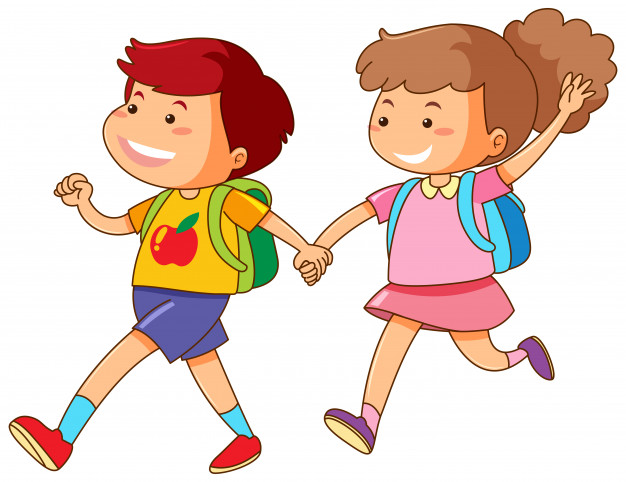 Piórnik:  ołówek,gumka,temperówka,komplet kredek ołówkowych,linijka.